SUNDAY 7th OCTOBER 2018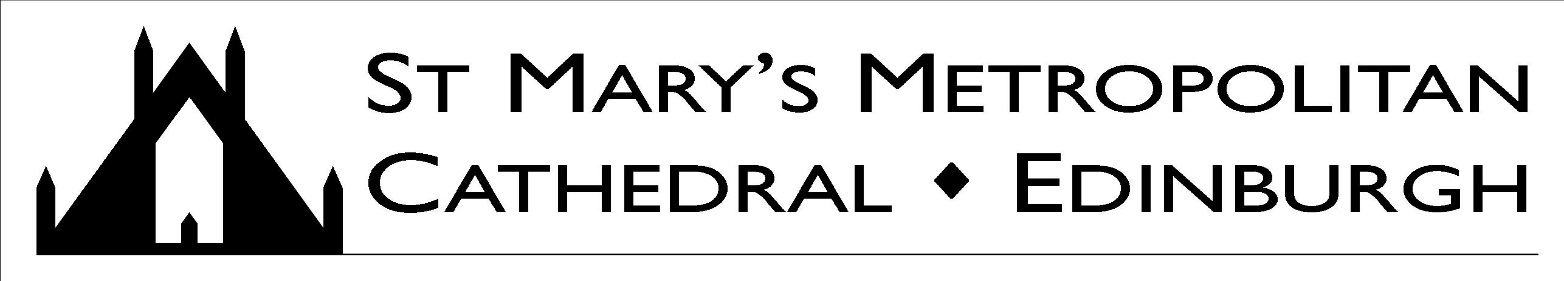 TWENTY-SEVENTH SUNDAY OF THE YEAR – YEAR B A very warm welcome to Mass today, especially to those visiting the Cathedral.Welcome to Isabella Rose Olivier who will be baptised in the Cathedral later today.
Marriage & Baptisms: Couples should contact the parish office at Cathedral House at least six months prior to their proposed wedding. For baptisms also contact the parish office. Collection for Sunday 30th September: £2,608.12; Many thanks.Today is Doughnut Sunday!!There will be teas, coffees and delicious doughnuts available after all morning Masses this Sunday in the Cathedral Café. It’s £2 for a drink and a doughnut (dead cheap – Ed!). The coffee is good, and the doughnuts are better! Do come in to spend some time with your fellow parishioners. October Devotions – This evening at 5pmThis afternoon is the first in a series of Rosary Holy Hours for the month of October, from 5pm until 6pm at St Andrew’s, Ravelston. There will a time of quiet prayer before the Blessed Sacrament, followed by a guided meditation on the Joyful mysteries of the Rosary and concluding with Benediction at 6pm. If you find the Rosary difficult or haven’t prayed it in a long time, this could be a great opportunity to give it another try!Young Adults’ Group – This Tuesday at 7pmThe next talk in our series on the Creed will be this Tuesday 9th of October in the Cathedral Café at 7pm. Fr David Howell, a recently ordained priest from the Archdiocese of Southwark, will give a talk on the Incarnation titled ‘I Believe in Jesus Christ, Born of the Virgin Mary,’ followed by Night Prayer and the pub. All young adults, 18-35, very welcome. Legion of Mary Youth  The Legion of Mary is an international lay association which seeks to help its members grow in holiness through devotion to Our Lady and by carrying out works of mercy. If you are a young person, 18 years and over, you are invited to join here in the Cathedral. The Group meets on Mondays at 7pm at 63 York Place. Just come along and see what we do - there is no commitment immediately. For more details, please email OurLadyCauseOfOurJoyEdinburgh@gmail.com  or call 07574 242 664, or see the poster on the notice board.Rome Reunion – 23rd NovemberThe “Rome Reunion” has been postponed from the 12th October until the 23rd November. If you have any questions, please contact Mairi Angela on 0131 225 8097.Advance Notice – Important Polish-Scottish CelebrationJust to give you advance notice of an important event which will take place in the Cathedral next month. At the 12 o’clock Mass on Sunday 4th November the Archbishop, accompanied by various Bishops from Poland, will unveil a Plaque in the Cathedral to mark the 100th anniversary of Poland regaining it’s independence and in thanksgiving for the hospitality shown by the Scottish people to the Polish government and military forces in exile. It will be a lovely event and I hope you will put the date in your diaries and join us to celebrate the deep friendship which exists between our two nations.Aged & Infirm Clergy Fund – Special Collection TodayThe Aged and Infirm Clergy Fund (‘AICF’) of the Archdiocese provides support for all of our retired priests with one of the main sources of income for the fund being the amounts received from the Special Collections.  Please remember to pray for those priests who have served us well and be as generous as you can. Gift Aid envelopes are already available at the back of the church. If you are a UK taxpayer, please consider gift aiding your donation by filling in the form on the back of one of these envelopes and using it when putting your donation into the collection basket.  Please note that gift aid relief can only be claimed if the back of the envelope has been completed.  As you know, using the gift aid envelopes in this way will uplift the amount that you give by a further 25% at no additional cost to you. For those of you using weekly envelopes, you may alternatively use the envelope in your set marked for the Aged and Infirm Clergy Fund to ensure that gift aid can be claimed on your donation.  Thank you for your support.Rosary at 12 noonThis October why not come and join us at the Lady Altar aisle to say the Rosary at 12 noon from Monday to Friday. All are welcome!Chapter Mass – Tuesday at 12.45pmThe Chapter Mass with the Canons of the Cathedral will take place on Tuesday at 12.45.A Mass of thanksgiving for the Canonization of Oscar Romero will be held on Sunday 14th October at the 4:30pm in St Patrick’s in the Cowgate. All are welcome to attend.Marian Pilgrimage Sunday 21 October - The pilgrimage to Schoenstatt, Scotland, will begin at 3:00pm with the Rosary, followed by a blessing of the New Memorial Grotto. Bishop McGee will then celebrate a Mass which will conclude with a procession to the shrine and re-crowning of Our Lady.______________________________________________________________________________________________________________________Please remember in your prayers the following people and those who care for them: Vittoria Alongi, Gloria Crolla, Mary Foster, Danny Gallagher, Joseph Gilhooley, Thomas Kerr, Rose Maughan, Patsy McArthur, Andrew MacDonald, William McNair, James McManus, Janette Myles, Hugh Nicholson, Theresa Nihill, James Robertson, Pat Robson, Bridget Sweeney, Mary Turnbull, Francesca Maccagnano, Margaret Brennan.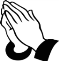 Retiring Collection today is for the Aged and Infirm Clergy Fund.Have a good week, Fr Patrick, Fr Jamie, Sr. Mary Simone and Deacon Peter Parish Office (9:00am-3:00pm): Cathedral House, 61 York Place, Edinburgh, EH1 3JD, Tel: 0131 556 1798 Email: cathedralhouse@stmaryscathedral.co.uk@edinburghcathedral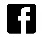 Parish Council: ppccathedral@stmaryscathedral.co.ukFinance (Caroline Reid) Tel: 0131 523 0101 Safeguarding: Maureen McEvoy Hospital Chaplains: Western General: 07970 537432; Royal Infirmary: 0131 536 1000 & ask for priest on callNewsletter available online: www.stmaryscathedral.co.uk   Produced & printed by St Mary’s Cathedral.St Mary’s Cathedral is a parish of the Archdiocese of St Andrew & Edinburgh, a charity registered in Scotland, number SC008540DAYTIMEHOLY DAYMASS INTENTIONMASS INTENTIONSunday 7th (Vigil)  6.00pm9.00am10.30amPolishKaren Smyth (Special Intention)Nina Czajka (Special Intention)Karen Smyth (Special Intention)Nina Czajka (Special Intention)12 noon5.45pm 7.30pm PolishLilian Suen & Family (Sp. Intention)Freya Hope Rebello (Sp. Intention)Lilian Suen & Family (Sp. Intention)Freya Hope Rebello (Sp. Intention)Monday 8th 8.00am12.45pmJorgita (Special Intention)Malcolm (Special Intention)Jorgita (Special Intention)Malcolm (Special Intention)Tuesday 9th    Wednesday 10th   Thursday 11th   Friday 12th Saturday 13th   8.00am12.45pm8.00am12.45pm8.00am12.45pm8.00am 12.45pm10.00am St. DenisSt. John XXIIIMrs Helen Sharkey (RIP)Faith Taylor (Special Intention)Naomi Seward (Special Intention)Elizabeth Fenton Barnes (Sp. Int)Souls in PurgatoryHaydee Sergio (Special Intention)Rosemary Boyle (RIP)Margaret Bowers (RIP)Pauline Hogg (RIP)Mrs Helen Sharkey (RIP)Faith Taylor (Special Intention)Naomi Seward (Special Intention)Elizabeth Fenton Barnes (Sp. Int)Souls in PurgatoryHaydee Sergio (Special Intention)Rosemary Boyle (RIP)Margaret Bowers (RIP)Pauline Hogg (RIP)Confessions: Saturday 10.30am to 12 noon, 5.00pm to 5.45pmConfessions: Saturday 10.30am to 12 noon, 5.00pm to 5.45pmConfessions: Saturday 10.30am to 12 noon, 5.00pm to 5.45pmConfessions: Saturday 10.30am to 12 noon, 5.00pm to 5.45pmExposition of the Blessed Sacrament: Monday to Friday 11.30am to 12.45pm, Saturday 10.30am to 12.00pm.Exposition of the Blessed Sacrament: Monday to Friday 11.30am to 12.45pm, Saturday 10.30am to 12.00pm.Exposition of the Blessed Sacrament: Monday to Friday 11.30am to 12.45pm, Saturday 10.30am to 12.00pm.Exposition of the Blessed Sacrament: Monday to Friday 11.30am to 12.45pm, Saturday 10.30am to 12.00pm.